出前講座申込書令和　　年　　月　　日福井地方気象台　　　電話：0776-24-0096　　　申込書は気象台あて郵送かメールにて送付願います。なお、メールで通知される場合は、確認のため送信後上記あてお電話をお願いいたします。折り返し気象台から確認の電話をいたします。その後に講師派遣を決めさせていただきます。機関(団体名)ご担当者の氏名(ふりがな)ご担当者の電話番号ご担当者のメールアドレス希望日時第一希望　令和　 年　　月　　日（　　）　 時
第二希望　令和　 年　　月　　日（　　）　 時講演会場所要時間講演会等の名称主な対象者防災担当者　　（　　）名　　　教師　（　　）名　
学生　　　　　（　　）名　　　小学生（　　）名その他　　　　（　　）名希望する講座内容
※希望する講座番号に「〇」を
　付してください。防災気象情報とその利用地震・津波災害の防止軽減に向けて緊急地震速報について気象台の仕事地球温暖化についてその他講話器具使用の可否※パソコン等事前機器及びソフトの可否PC（可・否）プロジェクタ(可・否)マイク(可・否)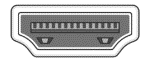 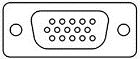 